Minutes for 2-18-216 WJBA     Meeting was called to order and the first item of business was opened on the floor.  Officers that were nominated were unopposed and elected to the seats as follows: President Terri Filipski, Vice president Robin Miller, Secretary Ann Rose, Treasurer Wesley Barker.     The January Minutes were sent electronically and it was voted and approved with corrections.Next order of business was membership drive and collection of members’ dues. Terri is sending out applications for renewal and request for dues via snail mail this week. It was stated that checks can be delivered to Wesley at town hall or via PayPal and the link is verified and in good standing. Dues will remain at 100.00 for 2016.     Terri updated the board and members on the meeting of the Community Partnership the she and Ann Rose attended.     Dog Park discussion was lively and much discussion surrounded possible locations and cost. Wesley will provide Ann with a map of town own properties that were discussed as possibilities. Post meeting dog park research. I walked around town this morning to scope out dog park (run) spaces….Possibility of a dog run.... 2 poles with a cable stretched between, presumably high enough that a child could not reach.
 More signs and small signs in the bump outs with dogs and red circle with line through it. This link is for signage.        http://www.dogpoopsigns.com/no-dog-poop-signs.aspx.      Item of Mail boxes for Jefferson Ave and Back Street. I have spoken with Drew the post master and he will gladly attend a town hall meeting discuss logistics of box placement for the mail carrier. I have brochures on the cost and construction of the cluster boxes that may be considered. Each block could receive the smallest box possible for the number of address per block. I will get that information from Drew so that we can get appropriate sizes and accurate estimates for the cost.
    Terri updated the group on the business surveys that were mailed out to gain feedback from business owners in the town. Encouraged businesses to fill them out and send back.      Wesley discussed the “Way finding” signs and presented photo copies to the members for review and consideration discussion. The group decided to make several changes some of those discussed follow: Adding the Chamber of Commerce, Arts Council, public restrooms, playground, and dog park to the existing examples.Signage install will be delayed until town has created a brand through a contract branding designer.The suggestion was made that the signs be designed so that appropriate changes can be made without too much cost or construction complications.Wesley updated the group on the next bump out construction project. Intersection at the monument business has a cost of 438,000 total, removing the lights and installing the stop signs and creating the planted corners. Funds will be provided by the DOT in the amount of 250,000, 130,000 state funds and about 60,000 from the town.Secretary Ann Rose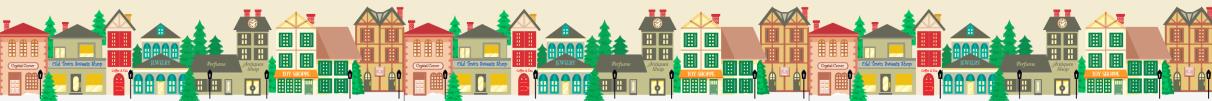 MinutesWest Jefferson Business AssociationP.O. Box 573West Jefferson, NC 28694-0573West Jefferson Business AssociationP.O. Box 573West Jefferson, NC 28694-0573West Jefferson Business AssociationP.O. Box 573West Jefferson, NC 28694-0573